Have you ever wondered about the mysteries of the pyramids? Wanted to go searching for the lost city of gold, El Dorado? Longed to dive deep in quest of the lost city of Atlantis?If so, join us for theGreat Lazarus AdventureJune 3-5 at Camp LazarusOur weekend program is packed with fun and memories for the whole family!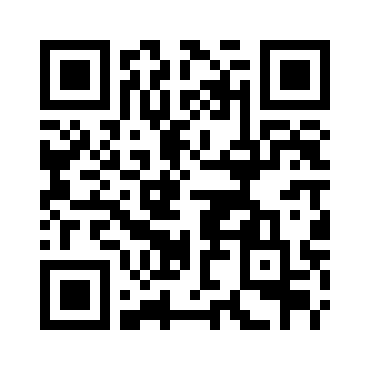 
REGISTER TODAY!!